Sierpc, dn. ...................................Wnioskodawca: ............................................................................................................................................................................................................................................................................. tel. kontaktowy: ...............................................PESEL: ............................................................Burmistrz miasta Sierpc ul. Piastowska 11a09-200 SierpcProszę o:WniosekOdroczenie – zwolnienie z* zasadniczej służby wojskowej ze względu na: konieczność sprawowania bezpośredniej opieki nad członkiem rodziny.Uznanie za posiadającego na wyłącznym utrzymaniu członków rodziny.Osoby której doręczono kartę powołania – żołnierza*.................................................................nazwisko i imięsyn .................................................. rok urodzenia ......................................................................imię ojcazam. w ..........................................................................................................................................odbywającego	zasadniczą	służbę	wojskową	w	Jednostce	Wojskowej nr ......................................... adres jednostki .......................................................................................................................................................................................powołany do służby wojskowej przez Wojskową Komendę Uzupełnień w Płocku *.Powyższy wniosek uzasadniam następująco:.........................................................................................................................................................................................................................................................................................................................................................................................................................................................................................................................................................................................................................................................................................................................................................................................................................................................................................................................................................................................................................................................................................................................................................................................................................................................................................................................................................................................................................................................................................................................................................................................................................................................................................................................................................................................................................................................................................................................................................................................................................................................................................................................................................................................................................................................................................................................................................................................podpis wnioskodawcy* niepotrzebne skreślićNa utrzymaniu – pod bezpośrednią opieką osoby której doręczono kartę powołania do zasadniczej służby wojskowej – żołnierza pozostają następujący członkowie rodziny (osoba - żołnierz, który ma obowiązek sprawowania opieki wynikający z prawomocnego orzeczenia sądu nie wpisuje danych dotyczących pozostałych krewnych osoby wymagającej opieki)...................................................................................(podpis składającego wniosek)Stwierdza się, że dane dot. wyżej wymienionych osób wykazane w rubryce 2 – 4 oraz miejsce ich zamieszkania są zgodne z danymi zawartymi w dowodach osobistych i systemie PESEL.Sierpc, dnia ................................................ 20....... r.	.................................................................................................................(podpis pracownika Urzędu Miejskiego w Sierpcu, pieczątka)Załączniki:Do wniosku o uznanie za posiadającego na wyłącznym utrzymaniu członków rodziny oprócz oświadczenia należy załączyć:Zaświadczenie z jednostki  wojskowej  lub  wojskowej  komendy  uzupełnień  o odbywaniu zasadniczej służby wojskowejOdpis skróconego  aktu  urodzenia  dziecka(i)  oraz  małżeństwa.  (oryginał  lub kopia potwierdzona przez notariusza)Zaświadczenie o wysokości zarobków współmałżonka (żony).Zaświadczenie z Powiatowego Urzędu Pracy o zarejestrowaniu żony jako osoby bezrobotnej z prawem lub bez prawa do zasiłku.Do wniosku o konieczności sprawowania bezpośredniej opieki nad członkiem rodziny należy załączyć:Jeżeli zachodzi konieczność sprawowania bezpośredniej opieki nad osobą, która nie ukończyła szesnastego roku życia albo ukończyła siedemdziesiąty piąty rok 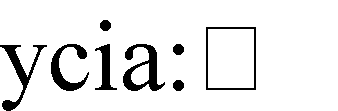 - oświadczenie woli osoby, która ukończyła siedemdziesiąty piąty rok  życia, wymagającej bezpośredniej opieki osoby której doręczono kartę powołania do zasadniczej służby wojskowej (żołnierza) o konieczności sprawowania tej opieki, jeżeli osoba ta posiada pełną zdolność do czynności prawnych,oświadczenie osoby, której doręczono kartę powołania do zasadniczej służby wojskowej (żołnierza) zawierające wyszczególnienie członków rodziny osoby, wobec której zachodzi konieczność sprawowania bezpośredniej opieki przez osobę, której doręczono kartę powołania do zasadniczej służby wojskowej, bliższych lub równych osobie, której doręczono kartę powołania do zasadniczej służby wojskowej stopniem pokrewieństwa wobec tej osoby, w tym ich imię i nazwisko, stopień pokrewieństwa w stosunku do osoby wymagającej opieki, datę urodzenia i adres zamieszkania;Jeżeli zachodzi konieczność sprawowania bezpośredniej opieki nad osobą całkowicie niezdolną do pracy i do samodzielnej egzystencji:ostateczne   orzeczenie   o    uznaniu    osoby    wymagającej    opieki  za całkowicie niezdolną do pracy i do samodzielnej egzystencji,ostateczne orzeczenie o uznaniu osoby wymagającej opieki za całkowicie niezdolną do pracy i do samodzielnej egzystencji lub zaliczenia do znacznego stopnia niepełnosprawności,oświadczenie woli osoby wymagającej bezpośredniej opieki osoby, której doręczono kartę powołania (żołnierza) o konieczności sprawowania tej opieki, jeżeli osoba ta posiada pełną zdolność do czynności prawnych,oświadczenie osoby, której doręczono kartę powołania (żołnierza) zawierające wyszczególnienie członków rodziny osoby, wobec której zachodzi konieczność sprawowania bezpośredniej opieki przez osoby, której doręczono kartę powołania (żołnierza), bliższych lub równych osobie, której doręczono kartę powołania (żołnierza) stopniem pokrewieństwa wobec tej osoby, w tym ich imię i nazwisko, stopień pokrewieństwa w stosunku do osoby wymagającej opieki, datę urodzenia oraz adres zamieszkania;Jeżeli zachodzi  konieczność  sprawowania  bezpośredniej  opieki  nad  osobą w wyniku orzeczenia sądu – prawomocne orzeczenie sądu o obowiązku sprawowania takiej opieki;inne dokumenty mogące mieć wpływ na udzielenie odroczenia.PouczenieWniosek o odroczeniu zasadniczej służby wojskowej albo o uznanie za posiadającego na wyłącznym utrzymaniu członków rodziny może wnieść osoba, której doręczono kartę powołania (żołnierza) lub członek jego rodziny.Osoba korzystająca z odroczenia zasadniczej służby wojskowej jest obowiązana stawić się przed wojskowym komendantem uzupełnień niezwłocznie po upływie okresu odroczenia, (art. 40 ustawy z dnia 21 listopada 1967 r. o powszechnym obowiązku obrony RP (tj. Dz. U. z 2004 r., Nr 241, poz. 2416 z późń. zm.).Kto wbrew obowiązkom wynikającym z ustawy lub przepisów  wydanych na jej podstawie, nie zgłasza się w celu uregulowania stosunku do powszechnego obowiązku  obrony  podlega  grzywnie  albo  karze  ograniczenia  wolności (art. 224 pkt. 2 ustawy z dnia 21 listopada 1967 r. o powszechnym obowiązku obrony RP – tj. Dz. U. z 2004 r., Nr 241,poz. 2416 z późn. zm.).Administratorem danych osobowych, przekazywanych za pośrednictwem niniejszych dokumentów, jest Burmistrz Miasta Sierpca. Dane osobowe są gromadzone w celu realizacji obowiązków prawnych oraz wykonywania zadań w ramach sprawowania władzy publicznej. Szczegółowe informacje na stronie: https://www.sierpc.pl/images/pdf/2018/maj/rodostrona.pdfSierpc, dnia ...........................................Burmistrz Miasta Sierpc ul. Piastowska 11a09-200 SierpcOświadczenieJa	niżej	podpisany(a)	..............................................................................................zam. w Sierpcu  ul............................................................  legitymujący(a)  się  dowodem  osobistym...................................................... PESEL ................................ oświadczam, że w przypadku:uzyskania zasiłku w wyższej wysokości niż przysługuje,nie zawiadomienia samodzielnego stanowiska ds. pracy i zarządzania kryzysowego Urzędu Miejskiego w Sierpcu o okolicznościach powodujących zmianę wysokości zasiłku lub jego utratę jestem obowiązany(a) do zwrotu nienależnie pobranego zasiłku lub jego części wraz z odsetkami................................................własnoręczny podpisSierpc, dnia ...........................................Burmistrz miasta Sierpc ul. Piastowska 11a09-200 Sierpc OświadczenieJa	niżej	podpisana	..............................................................................................zam. w ................................................................	legitymująca	się	dowodem	osobistym......................................................  PESEL  ............................................  oświadczam,   że  nie  mamprzyznanych prawomocnym orzeczeniem sądu ani umową, alimentów na dziecko (imię i nazwisko dziecka) ............................................................................................................od jego ojca (imię i nazwisko ojca dziecka)* ............................................................................ ,zam. w Sierpcu, ul.* ..................................................................................Natomiast informuję, że (ojciec dziecka) dobrowolnie i systematycznie dostarcza mi co miesiąc kwoty pieniężne na utrzymanie dziecka, zgodnie z ustnymi ustaleniami................................................własnoręczny podpis*wypełnia matka dzieckaSierpc, d. ...................................Wnioskodawca: ............................................................................................................................................................................................................................................................................. tel. kontaktowy: ...............................................PESEL: ............................................................Burmistrz Miasta Sierpc ul. Piastowska 11a09-200 Sierpc OświadczenieJa	niżej	podpisany	..............................................................................................zam. w ...........................................................       legitymujący(a)       się       dowodem     osobistym...................................................... PESEL ................................ oświadczam, że spełniam wymogiz art. 127, ust 5 ustawy o powszechnym obowiązku obrony Rzeczypospolitej Polskiej(tj. Dz. U. z 2004 r. Nr 241, poz. 2414 z późń. zm.) – jestem osobą niebędącą w związku małżeńskim prowadzącą odrębne gospodarstwo domowe, samodzielnie zajmującą lokal mieszkalny (dom mieszkalny*, którym jestem zameldowany na pobyt stały i nie ma innych osób zobowiązanych do pokrywania należności z tytułu zajmowania tego lokalu) domu mieszkalnego**niepotrzebne skreślić...............................................własnoręczny podpisL.p.Nazwisko i imięStopień pokrewieństwa w stosunku do osoby której doręczono kartę powołania do zasadniczej służby wojskowej(żołnierza)Data urodzeniaAdres zamieszkaniaWykonywany zawód, miejsce pracyUwagi (grupa inwalidztwa, zdolność do wykonywania pracy i samodzielnej egzystencji oraz inne istotne dane)1.2.3.4.5.6.7.Dane dotyczące osoby której doręczono kartę powołania do zasadniczej służby wojskowej - żołnierzaDane dotyczące osoby której doręczono kartę powołania do zasadniczej służby wojskowej - żołnierzaDane dotyczące osoby której doręczono kartę powołania do zasadniczej służby wojskowej - żołnierzaDane dotyczące osoby której doręczono kartę powołania do zasadniczej służby wojskowej - żołnierzaDane dotyczące osoby której doręczono kartę powołania do zasadniczej służby wojskowej - żołnierzaDane dotyczące osoby której doręczono kartę powołania do zasadniczej służby wojskowej - żołnierza1.XXXXXXXDane dotyczące osoby wymagającej opiekiDane dotyczące osoby wymagającej opiekiDane dotyczące osoby wymagającej opiekiDane dotyczące osoby wymagającej opiekiDane dotyczące osoby wymagającej opiekiDane dotyczące osoby wymagającej opieki1.2.3.Dane dotyczące pozostałych krewnych osoby wymagającej opiekiDane dotyczące pozostałych krewnych osoby wymagającej opiekiDane dotyczące pozostałych krewnych osoby wymagającej opiekiDane dotyczące pozostałych krewnych osoby wymagającej opiekiDane dotyczące pozostałych krewnych osoby wymagającej opiekiDane dotyczące pozostałych krewnych osoby wymagającej opieki1.2.3.4.